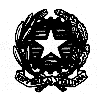 ISTITUTO COMPRENSIVO STATALE di ALZANO LOMBARDOScuola dell’Infanzia – Scuola Primaria – Scuola Secondaria 1° grado Via F.lli Valenti , 6 Alzano Lombardo (Bg) –  035/511390 –  035/515693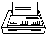 e-mail: pc@ical.191.it e-mail: intranet bgic82100t@istruzione.it sito internet : www.ical.191.it/C.F. 95118410166Al dirigente scolastico dell’I.C. Alzano LombardoAlla referente per la salute dell’I.C. Alzano LombardoAlla psicopedagogista dott.ssa Tresoldi VeronicaOGGETTO: Richiesta consulenza psicopedagogicaDATAORDINE DI SCUOLAPLESSOCLASSEInsegnante/i referente/iTipo di richiesta	Colloquio con i docenti per situazioni suscettibili di eventuali approfondimenti	Consulenza psico-pedagogica su un singolo alunno (*)	Consulenza psico-pedagogica sulla classe	Attività di formazione per le famiglie(*) Eventuale assenso della famiglia nel caso di consulenza su singolo alunno	 Non informata per ora poiché si tratta di confronto preliminare	 Assenso da acquisire in un successivo colloquio prima di procedere	 Disponibilità ad essere coinvolta con assenso all’interventoPreferenza giorno		Lunedì			GiovedìLe preferenze vanno indicate per il primo appuntamento.I successivi andranno concordati di volta in volta.Descrizione sintetica(*) Nel caso di consulenza psico-pedagogica su singolo alunno, non devono essere riportati dati identificativi del soggetto con riferimento alla normativa della privacy.